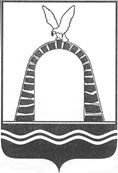 АДМИНИСТРАЦИЯ ГОРОДА БАТАЙСКАПОСТАНОВЛЕНИЕот 20.07.2023 № 1990г. БатайскОб утверждении прогноза социально-экономического развития муниципального образования«Город Батайск» на 2024-2026 гг.В соответствии со статьей 173 Бюджетного кодекса Российской Федерации, Федеральным законом от 28.06.2014 № 172-ФЗ «О стратегическом планировании в Российской Федерации», и в целях совершенствования процесса организации разработки прогнозов социально-экономического развития муниципального образования «Город Батайск», Администрация города Батайска постановляет:1. Утвердить прогноз социально-экономического развития муниципального образования «Город Батайск» на 2024-2026 гг. согласно приложениям № 1-8.2. Настоящее постановление подлежит размещению на официальном сайте Администрации города Батайска.3. Контроль за исполнением настоящего постановления возложить на заместителя главы Администрации города Батайска по экономике          Богатищеву Н.С.Глава Администрациигорода Батайска								        Р.П. ВолошинПостановление вносит отдел экономики,инвестиционной политики и стратегическогоразвития Администрации города Батайска